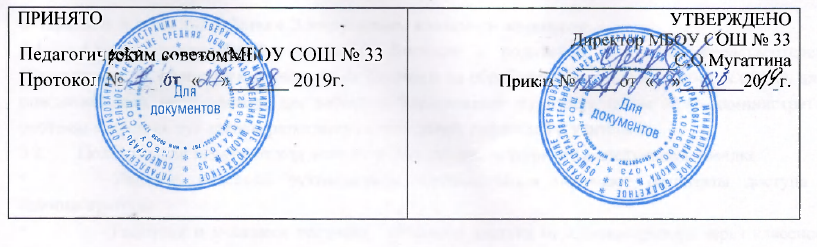 ПОЛОЖЕНИЕоб электронном классном журнале в МБОУ СОШ № 33Общие положенияДанное положение устанавливает единые требования по ведению электронного классного журнала (далее – Электронный журнал) в Муниципальном бюджетном образовательном учреждении средней общеобразовательной школе № 33 (далее – Школа), разработано на основании Письмо Минобрнауки России от 15.02.2012 № АП-147/07 «О методических рекомендациях по внедрению систем ведения журналов успеваемости в электронном виде».Электронный журнал является государственным нормативно-финансовым документом.Ведение электронного журнала является обязательным для каждого учителя и классного руководителя при отсутствии бумажного классного журнала и рекомендуемым при его наличии.Электронным классным журналом называется комплекс программных средств, включающий базу данных, созданную в автоматизированной информационно-аналитической системе «Дневник.ру», как средства доступа и работы с ней;Поддержание информации хранящейся в базе данных «Дневник.ру» в актуальном состоянии является обязательным;Пользователями Электронного журнала являются: администрация Школы, учителя, классные руководители (кураторы), ученики и родители.Задачи, решаемые Электронным классным журналомЭлектронный журнал используется для решения следующих задач:Автоматизация	учета	и	контроля	процесса	успеваемости.	Хранение	данных	об успеваемости и посещаемости учащихся;Фиксирование и регламентация этапов и уровня фактического усвоения учебных программ.Вывод информации, хранящейся в базе данных, на бумажный носитель, для оформления в виде документа в соответствии с требованиями Российского законодательства;Оперативный доступ к оценкам за весь период ведения журнала, по всем предметам, в любое время;Повышение объективность выставления промежуточных и итоговых отметокАвтоматизация создания периодических отчетов учителей и администрации;Прогнозирование успеваемости отдельных учеников и класса в целом;Информирование родителей и учащихся через INTERNET об успеваемости, посещаемости, поведении детей, прохождении программ по различным предметам, таким образом, реализуются функции Электронного дневника обучающегося Школы;Возможность прямого общения между учителями, администрацией, родителями и учащимися вне зависимости от их местоположения.Правила и порядок работы с Электронным классным журналомАдминистрация школы получает  Согласие с родителей (законных представителей), с учителями школы на обработку персональных данных , необходимых для работы с Электронным журналом, после этого администратор системы «Дневник.ру» школы размещает списки детей, родителей и учителей;Пользователи получают код доступа к Электронному журналу в следующем порядке:Учителя, классные руководители, администрация получают реквизиты доступа у администратора;Родители и учащиеся получают реквизиты доступа от администратора через классного руководителя (куратора) под подпись.Обязанности администратора Электронного журнала школы:Администратор Электронного журнала школы в начале каждого учебного года формирует расписание уроков по каждому классу, в начале каждого отчетного периода (четверть, полугодие) вносит необходимые изменения и публикует расписание для каждого класса школы;Вносит изменения в персональные данные участников Электронного журнала Своевременно осуществляет выбытие и прибытие участников Электронного журнала;Выводит отчёты по требованию администрации школы.Обязанности классного руководителя (куратора):Классные руководители своевременно заполняют и следят за актуальностью данных об учащихся и их родителях в информационной системе «Дневник.ру». Регулярно, не реже одного раза в учебную четверть, должны проверять изменение фактических данных и при наличии таких изменений, сообщать администратору вносить соответствующие поправки;В начале каждого учебного года, совместно с учителями предметниками проводить разделение класса на подгруппы.Обязанности учителей-предметников.Учителя аккуратно и своевременно заполняют данные об учебных программах и их прохождении (темы уроков), об успеваемости и посещаемости учащихся.Электронный журнал заполняется учителем не позднее трех дней с даты проведения урока. В случае болезни учителя, учитель, замещающий коллегу, заполняет электронный журнал в установленном порядке (подпись и другие сведения делаются в журнале замещения уроков).Учитель обязан систематически проверять и оценивать знания учащихся, а также отмечать посещаемость.Составление календарно-тематического плана учителем осуществляется до начала учебного года. Количество часов в календарно-тематическом плане должно соответствовать учебному плану.Все записи по всем учебным предметам (включая уроки по иностранному языку) должны вестись на русском языке с обязательным указанием не только тем уроков, но и тем практических, лабораторных, контрольных работ, экскурсий.При делении по предмету класса на подгруппы, состав подгруппы определяют учителяэтих	групп,	совместно	с	классным руководителем (куратором). Записи ведутся индивидуально каждым учителем, ведущим группу.В 1-м классе оценки в журнал, дневники и тетради ни по одному учебному предмету не ставятся.Категорически	запрещается	допускать	учащихся	к	работе	с	электронным журналом под логином и паролем учителя.Заместители директора Школы осуществляют периодический контроль над ведением Электронного журнала, содержащий:процент участия учителя в работе с журналом;учет выполнения программ;процент участия родителей и учащихся;мониторинг успеваемости учащихся;мониторинг качества знаний по предмету;мониторинг движения учеников.Родители и учащиеся имеют доступ только к собственным данным, и используют Электронный журнал только для их просмотра как Дневник обучающегося.Выставление итоговых оценок.Итоговая оценка по предметам за четверть, полугодие, год выставляется в отдельной графе, непосредственно за столбцом даты последнего урока, в соответствии с требованиями Положения о системе оценивания.Контроль и хранение.Директор школы и заместитель по учебно-воспитательной работе, администратор Электронного журнала обязаны обеспечить меры по функционированию Электронного журнала  и электронных экспортных копий рабочих форм.Обязанность по бесперебойному функционированию Электронного журнала, хранение и защиту данных несут разработчики системы «Дневник.ру» согласно заключенному со Школой договору.Контроль за ведением Электронного журнала осуществляется заместителем директора по УВР не реже 1 раза в месяц.В конце каждого учебного периода Электронный журнал проверяется особенно тщательно. Уделяется внимание фактическому усвоению программы (соответствие учебному плану и тематическому планированию); объективности выставленных текущих и итоговых оценок; наличию контрольных и текущих проверочных работ; правильности записи замены уроков (если таковые были).Результаты проверки классных журналов заместителем директора школы доводятся до сведения директора, учителей и классных руководителей.Отчетные периодыОтчет по активности пользователей при работе с Электронным журналом создается один раз в месяц администратором журнала;Отчеты по успеваемости и качеству обучения создаются  по  окончании  каждой  учебной четверти, а так же в конце года заместителем директора по учебно-воспитательной работе.Права и ответственность пользователей Права:Все пользователи имеют право на своевременные консультации по вопросам работы с Электронным журналом у школьного администратора Электронного журнала; Ответственность:Учителя несут ответственность за регулярное  и достоверное заполнение оценок и отметок о посещаемости учащихся;Классные	руководители	несут	ответственность	за	актуальность	информации	об учащихся и их родителях;Все пользователи несут ответственность за сохранность своих реквизитов доступа;Администратор Электронного журнала несет ответственность за функционирование Электронного журнала в актуальном состоянии.